TEMPORARY APPROVED CARERS PROCESS MAP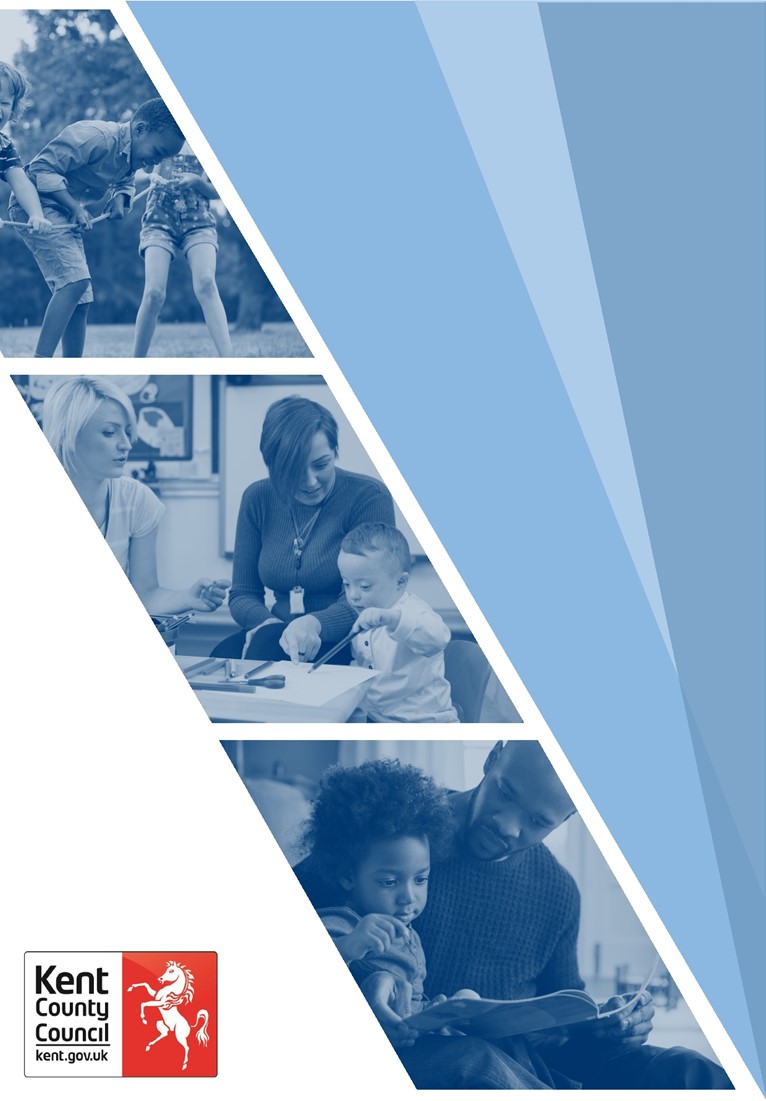 Mary Hilden, Fostering Agency Co-ordinatorMark Vening and Maria Cordrey, Heads of FosteringDate of Issue: 20 October 2022Date to be Reviewed: 20 October 2023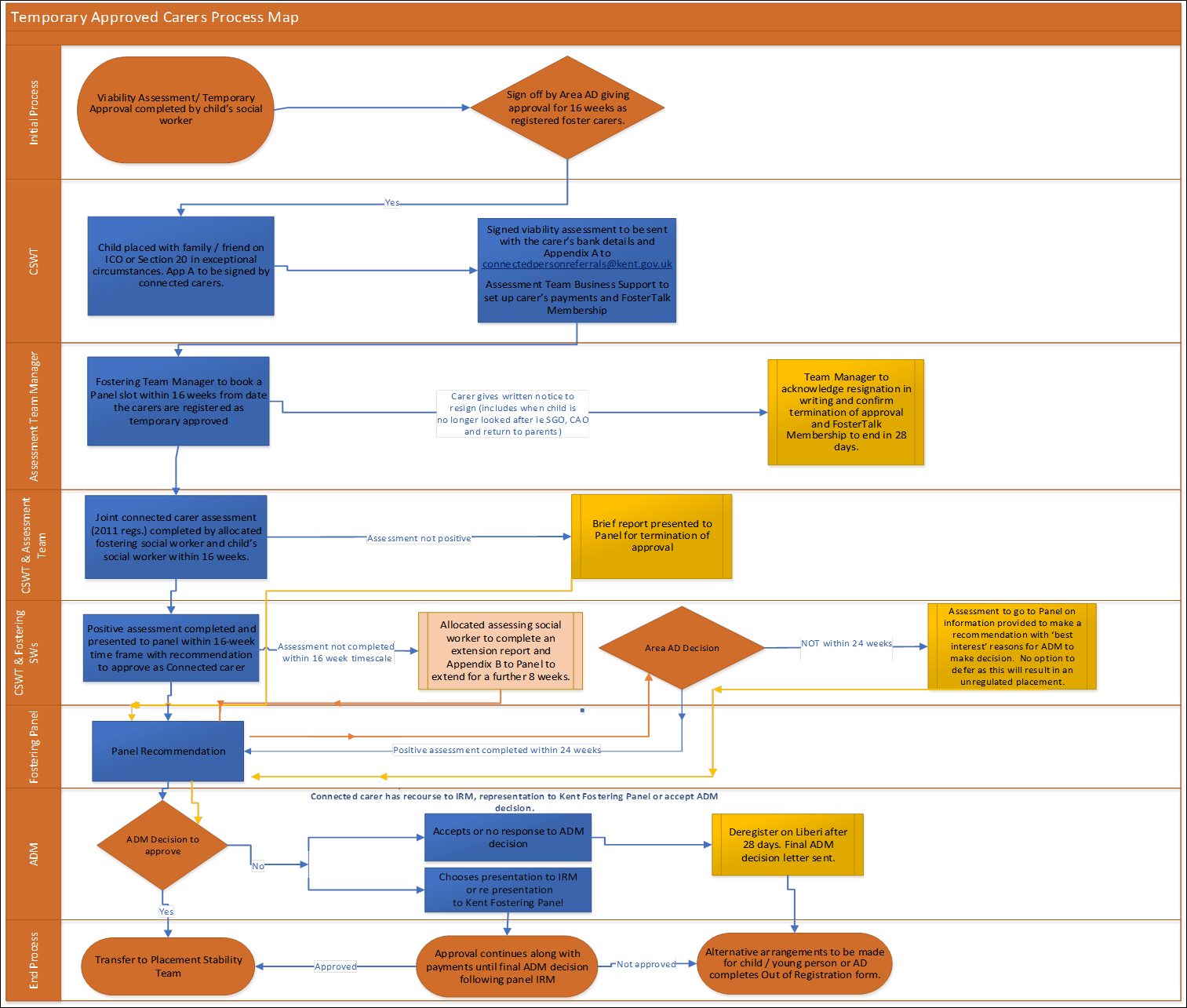 